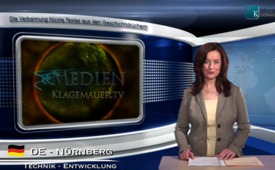 Die Verbannung Nicola Teslas aus den [...]Geschichtsbüchern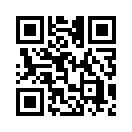 Dr. Nicola Tesla, geb. 10.7.1856, zählte einst zu den berühmtesten Menschen auf diesem Planeten. Er erfand u.a. die Leuchtstoffröhre, das Radio, den Wechselstrom, Radar und ...Dr. Nicola Tesla, geb. 10.7.1856, zählte einst zu den berühmtesten Menschen auf diesem Planeten. Er erfand u.a. die Leuchtstoffröhre, das Radio, den Wechselstrom, Radar und ebenso, laut Augenzeugen, einen freien Energie-Generator, der Strom erzeugen kann ohne konventionelle Energiequellen. Heute ist Tesla aus unseren wissenschaftlichen Lehrbüchern und Schulbüchern weitgehend verschwunden. Was hat er entdeckt, dass er so in Ungnade gefallen ist? Er hatte die Vision von einer Energiewende und wollte Strom kostenlos und drahtlos zu den Kunden transportieren. Zu jener Zeit standen die Strommonopolisten kurz davor, im Geld zu schwimmen, weil sie in Kupferminen investiert hatten und wussten, dass eines Tages die Welt mit Kupferkabeln überzogen sein würde. Als Teslas Sponsor, der Bankier J. Pierpont Morgan (!), der ebenfalls stark in Kupferminen investiert hatte, von den Plänen Teslas mit der drahtlosen Stromübertragung erfuhr, ließ er ihn fallen und strich die Sponsorengelder. Als Tesla starb, waren seine Labors niedergebrannt, seine großen Errungenschaften größtenteils beschlagnahmt und er selbst nahezu vergessen. Den Universitätsstudenten wird heute der Eindruck vermittelt, dass Tesla die Tesla-Spule erfand und dass eine Maßeinheit nach ihm benannt wurde, mehr nicht. Der allgemeinen Öffentlichkeit ist Teslas Name kaum bekannt. Wurde Teslas Verbannung aus den Geschichtsbüchern vielleicht von jenen Finanzmogulen inszeniert, die sich durch seine Erfindungen bedroht sahen?

"Ich werde in meinen Wald zurückkehren, um dort in Frieden zu sterben. Die ganze Wissenschaft und alle ihre Anhängsel sind nur ein Haufen Diebe, die wie Marionetten an Fäden hängen und nach jeder Melodie tanzen müssen, die ihre gut verborgenen Sklavenmeister als notwendig erachten. Alles haben sie mir genommen, ich besitze nicht einmal mehr mich selber.“ Viktor Schauberger, ehem. Förster und ein großer Naturforscher (1885–1958)von mf.Quellen:Vorträge:“Freie Energie-Technologien” und “Freie Energie für alle Menschen”. Jeane Manning: Freie Energie, Omega-Verlag 1996   http://anti-zensur.info/index.php?page=azk8#Das könnte Sie auch interessieren:#FreieEnergie - www.kla.tv/FreieEnergie

#NikolaTesla - www.kla.tv/NikolaTeslaKla.TV – Die anderen Nachrichten ... frei – unabhängig – unzensiert ...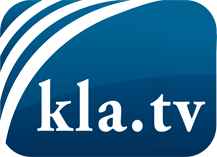 was die Medien nicht verschweigen sollten ...wenig Gehörtes vom Volk, für das Volk ...tägliche News ab 19:45 Uhr auf www.kla.tvDranbleiben lohnt sich!Kostenloses Abonnement mit wöchentlichen News per E-Mail erhalten Sie unter: www.kla.tv/aboSicherheitshinweis:Gegenstimmen werden leider immer weiter zensiert und unterdrückt. Solange wir nicht gemäß den Interessen und Ideologien der Systempresse berichten, müssen wir jederzeit damit rechnen, dass Vorwände gesucht werden, um Kla.TV zu sperren oder zu schaden.Vernetzen Sie sich darum heute noch internetunabhängig!
Klicken Sie hier: www.kla.tv/vernetzungLizenz:    Creative Commons-Lizenz mit Namensnennung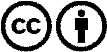 Verbreitung und Wiederaufbereitung ist mit Namensnennung erwünscht! Das Material darf jedoch nicht aus dem Kontext gerissen präsentiert werden. Mit öffentlichen Geldern (GEZ, Serafe, GIS, ...) finanzierte Institutionen ist die Verwendung ohne Rückfrage untersagt. Verstöße können strafrechtlich verfolgt werden.